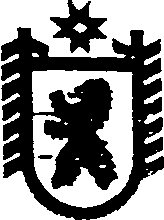 Республика КарелияАДМИНИСТРАЦИЯ СЕГЕЖСКОГО МУНИЦИПАЛЬНОГО РАЙОНАПОСТАНОВЛЕНИЕот  22  декабря  2017 года   №  1003СегежаО включении жилого помещения в специализированный жилищный фонд  муниципального образования «Сегежский муниципальный район»   В соответствии со статьями 92, 98 Жилищного кодекса Российской Федерации, Правилами отнесения жилого помещения к специализированному жилищному фонду, утвержденными постановлением Правительства Российской Федерации от 26 января 2006 г. № 42, Положением о муниципальном специализированном жилищном фонде для обеспечения жилыми помещениями детей-сирот и детей, оставшихся без попечения родителей, а также лиц из числа детей-сирот и детей, оставшихся без попечения родителей, утвержденным постановлением администрации Сегежского муниципального района от 23 сентября . № 1123 (в редакции постановлений от 10 ноября 2014 г. № 1448, от 28 ноября 2014 г. № 1545),  в связи с приобретением в муниципальную собственность муниципального образования «Сегежский муниципальный район» жилого помещения для детей-сирот и детей, оставшихся без попечения родителей,  лиц из числа детей – сирот и детей, оставшихся без попечения родителей, администрация Сегежского муниципального района  п о с т а н о в л я е т: 1. Включить в специализированный жилищный фонд муниципального образования «Сегежский муниципальный район» жилое  помещение: квартиру, назначение: жилое помещение, площадь 30,6 кв.м., этаж № 5, адрес: Республика Карелия, Сегежский р-н,  г. Сегежа, ул. Маяковского, д. 11, кв. 53, стоимость 500 000 (пятьсот тысяч) рублей (далее - жилое помещение). 2.   Отнести жилое помещение к жилым помещениям для детей – сирот и детей, оставшихся без попечения родителей, лиц из числа детей – сирот и детей, оставшихся без попечения родителей. 3. Комитету по управлению муниципальным имуществом и земельными ресурсами администрации Сегежского муниципального района (А.А.Гашкова) в течение 3-х рабочих дней с даты принятия настоящего постановления направить один его экземпляр в Управление Федеральной службы государственной регистрации, кадастра и картографии по Республики Карелия. 4.   Отделу информационных технологий и защиты информации администрации Сегежского муниципального района (Т.А.Слиж) обнародовать настоящее постановление путем размещения официального текста настоящего постановления в информационно – телекоммуникационной сети «Интернет» на официальном сайте администрации Сегежского муниципального района http://home.onego.ru/~segadmin.  5. Контроль за исполнением настоящего постановления возложить на председателя комитета по управлению муниципальным имуществом и земельными ресурсами администрации Сегежского муниципального района А.А.Гашкову.            Глава администрации Сегежского муниципального района                                                           Ю.В. Шульгович Разослать: в дело, КУМИиЗР - 3, ОБУ, ЮО, УО. 